Sayı:							     Tarih: …/…/….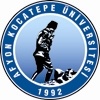 T.C.AFYON KOCATEPE ÜNİVERSİTESİSAĞLIK KÜLTÜR VE SPOR DAİRE BAŞKANLIĞIÖğrenci Topluluk ve Kulüpleri Kuruluş/Güncelleme Talep FormuT.C.AFYON KOCATEPE ÜNİVERSİTESİSAĞLIK KÜLTÜR VE SPOR DAİRE BAŞKANLIĞIÖğrenci Topluluk ve Kulüpleri Kuruluş/Güncelleme Talep FormuT.C.Afyon Kocatepe Üniversitesi Rektörlüğü’ ne          Afyon Kocatepe Üniversitesi’nde faaliyet gösterecek /göstermekte olan ……………………………………Topluluk / Kulübü kurmak/güncellemek istiyoruz.           Gereğinin yapılmasını arz ederim.                                                        ………………………………Topluluk / Kulübü Danışmanı